Unconscious Bias in the Workplace – 20th January 2015BCS Aberdeen and BCSWomen are delighted to bring you details of our upcoming event. 

Guest speaker Sharon Moore, lead of BCSWomen in Scotland and IBM's CTO for Digital Engagement, will be speaking at Robert Gordon University on 20th January, 6pm for 6.30pm. Sharon is Technical Leader for Social Business & Smarter Commerce at IBM.
  
Based on her experience as both a leader and practitioner in the IT industry, Sharon will discuss the business case for diversity and the impact of unconscious bias on career opportunities for diverse groups. She will ask "where have all the women gone?" and will discuss what we can do as individuals to encourage more women to sign up to careers in technology and to ensure that they find fulfilling and successful work lives when they do. Venue:
RGURiverside EastRobert Gordon UniversityGarthdee RoadAberdeenAB10 7GJRoom number to be confirmed. Car parking is available on site during the evening.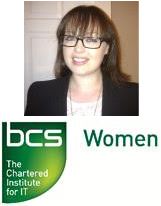 